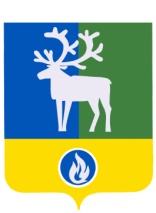 СЕЛЬСКОЕ ПОСЕЛЕНИЕ ПОЛНОВАТБЕЛОЯРСКИЙ РАЙОНХАНТЫ-МАНСИЙСКИЙ АВТОНОМНЫЙ ОКРУГ – ЮГРААДМИНИСТРАЦИЯ СЕЛЬСКОГО ПОСЕЛЕНИЯПОСТАНОВЛЕНИЕот 26 декабря 2012 года                                    	                         	                           № 127 О внесении изменений в долгосрочную целевую программу сельского поселения Полноват «Развитие муниципальной службы в сельском поселении Полноват» на 2011 - 2013 годыП о с т а н о в л я ю:1. Внести в долгосрочную целевую  программу сельского поселения Полноват «Развитие муниципальной службы в сельском поселении Полноват» на 2011 - 2013 годы», утвержденную  постановлением  администрации  сельского  поселения  Полноват  от 28 октября 2010 года № 75 «Об утверждении долгосрочной целевой  программы сельского поселения Полноват «Развитие муниципальной службы в сельском поселении Полноват» на 2011 - 2013 годы» (далее – Программа) следующие изменения:1) паспорт Программы изложить в следующей редакции:«ПАСПОРТдолгосрочной целевой программы сельского поселения Полноват «Развитие муниципальной службы в сельском поселении Полноват» на 2011 – 2013 годы ».2) подпункт 4.2  раздела 4 «Обоснование ресурсного обеспечения Программы» Программы изложить в следующей редакции:«4.2. Общий объем финансирования Программы на 2011-2013 годы за счет средств бюджета сельского поселения Полноват составляет 176,4 тыс. рублей, в том числе:на 2011 год – 57,0 тыс. рублей,  на 2012 год – 24,4 тыс. рублей, на 2013 год –  95,0 тыс. рублей: 1) стоимость курсов повышения квалификации муниципальных служащих составляет 144,4 тыс. рублей, в том числе:в 2011 году  1 человек на сумму – 50 тыс. рублей;  в 2012  году 1 человек на сумму – 14,4 тыс. рублей в 2013 году 2 человека на сумму 80,0 тыс. рублей;2) стоимость ежегодной диспансеризации муниципальных служащих составляет всего 24,0 тыс. рублей, в том числе:на 2011 год – 4 человека на сумму 7,0 тыс. рубля, в  2012 – 4 человек на сумму 10,0  тыс. рублей, в  2013 году – 4 человек на сумму  15,0  тыс. рублей.»;3)  приложение 1 «Перечень программных мероприятий долгосрочной целевой программе сельского поселения Полноват «Развитие муниципальной службы в сельском поселении Полноват» на 2011-2013 годы» к Программе  изложить в редакции согласно приложению к настоящему постановлению.2. Признать утратившим силу постановление администрации сельского поселения Полноват от 03 декабря 2012 года № 113 «О внесении изменений в долгосрочную целевую программу сельского поселения Полноват «Развитие муниципальной службы в сельском поселении Полноват»  на 2011 - 2013 годы».3. Опубликовать настоящее постановление в газете «Белоярские вести».	4. Настоящее постановление вступает в силу после его официального опубликования.Глава сельского поселения                                                                                     Л.А.МакееваПРИЛОЖЕНИЕк постановлению администрации сельского поселения Полноват от 26 декабря 2012 года № 127«ПРИЛОЖЕНИЕ 1к долгосрочной целевой программе сельского поселения Полноват «Развитие муниципальной службы в сельском поселении Полноват»                                                                                                                                                             на 2011-20013 годыП Е Р Е Ч Е Н Ь программных мероприятий долгосрочной целевой программы сельского поселения Полноват «Развитие муниципальной службы в сельском поселении Полноват» на 2011- 2013 годы            ______________Наименование Программыдолгосрочная целевая программа сельского поселения Полноват «Развитие муниципальной службы в сельском поселении Полноват» на 2011-2013 годы (далее – Программа)Наименование и номер  распоряжения администрации сельского поселения Полноват о разработке Программыраспоряжение администрации сельского поселения Полноват от  06 октября 2010 года № 83-р «О разработке долгосрочной целевой программы сельского поселения Полноват «Развитие муниципальной службы в сельском поселении Полноват» на 2011 - 2013 годыДата утверждения Программы (наименование и номер  постановления администрации сельского поселения Полноват)постановление администрации сельского поселения Полноват от  28 октября 2010 года № 75 «Об утверждении долгосрочной целевой программы сельского поселения Полноват «Развитие муниципальной службы в сельском поселении Полноват» на 2011-2013 годыКоординатор Программы сектор организационной деятельности администрации сельского поселения ПолноватЦели и задачи Программыцель: создание условий для развития и совершенствования муниципальной службы в сельском поселении Полноват и  повышение эффективности  муниципального управления;Цели и задачи Программызадачи: совершенствование базы информационного и аналитического обеспечения прохождения муниципальной службы;Цели и задачи Программысовершенствование системы управления кадровыми процессами в организации муниципальной службы;Цели и задачи Программыповышение профессионального уровня муниципальных служащих;Цели и задачи Программыформирование благоприятного  общественного  мнения о деятельности муниципальных служащих сельского поселения Полноват; Цели и задачи Программывнедрение механизмов противодействия коррупции на муниципальной службе;Цели и задачи Программысохранение и укрепление  здоровья муниципальных служащихВажнейшие целевые индикаторы и показатели  (непосредственные  результаты реализации Программы)занесение  информации о муниципальных служащих в реестр  муниципальных служащих сельского поселения Полноват;Важнейшие целевые индикаторы и показатели  (непосредственные  результаты реализации Программы)повышение квалификации 4 муниципальных служащих сельского поселения Полноват;Важнейшие целевые индикаторы и показатели  (непосредственные  результаты реализации Программы)создание резерва управленческих кадров для замещения вакантных должностей муниципальной службы в администрации сельского поселения Полноват;Важнейшие целевые индикаторы и показатели  (непосредственные  результаты реализации Программы)высокие показатели эффективности работы администрации сельского поселения Полноват (показатели социально-экономического  развития сельского поселения Полноват, участие в конкурсах); Важнейшие целевые индикаторы и показатели  (непосредственные  результаты реализации Программы)разработка программ стажировки муниципальных служащих администрации сельского поселения Полноват;Важнейшие целевые индикаторы и показатели  (непосредственные  результаты реализации Программы)проведение обучающих семинаров для муниципальных     
служащих администрации сельского поселения Полноват;             Важнейшие целевые индикаторы и показатели  (непосредственные  результаты реализации Программы)проведение диспансеризации муниципальных служащих.Сроки и этапы  реализации Программы2011 – 2013 годыОбъемы и источники  финансирования ПрограммыОжидаемые конечные результаты реализации программы и показатели социально-экономической эффективности занесение информации о муниципальных служащих в реестр муниципальных служащих  сельского поселения Полноват; Ожидаемые конечные результаты реализации программы и показатели социально-экономической эффективности повышение квалификации 4 муниципальных служащих (в 2011 году – 1 человек,  в 2012 году – 1 человек, в  2013 -году 2 человека);Ожидаемые конечные результаты реализации программы и показатели социально-экономической эффективности создание резерва управленческих кадров для замещения вакантных должностей муниципальной службы в администрации сельского поселения Полноват;Ожидаемые конечные результаты реализации программы и показатели социально-экономической эффективности высокие показатели эффективности работы администрации сельского поселения Полноват (показатели социально-экономического развития района, участие в конкурсах);Ожидаемые конечные результаты реализации программы и показатели социально-экономической эффективности проведение обучающих семинаров для муниципальных     
служащих один раз в год;                               Ожидаемые конечные результаты реализации программы и показатели социально-экономической эффективности проведение ежегодной диспансеризации 4 муниципальных служащих.№п/пМероприятияпрограммМероприятияпрограммМероприятияпрограммСрок выполненияСрок выполненияСрок выполненияСрок выполненияСрок выполненияИсполнителиИсполнителиИсполнителиПолучатели бюджетных средствПолучатели бюджетных средствПолучатели бюджетных средствПолучатели бюджетных средствФинансовые затраты на реализацию (тыс. рублей)Финансовые затраты на реализацию (тыс. рублей)Финансовые затраты на реализацию (тыс. рублей)Финансовые затраты на реализацию (тыс. рублей)Финансовые затраты на реализацию (тыс. рублей)Финансовые затраты на реализацию (тыс. рублей)Финансовые затраты на реализацию (тыс. рублей)Финансовые затраты на реализацию (тыс. рублей)Источники финансированияИсточники финансированияОжидаемые результаты№п/пМероприятияпрограммМероприятияпрограммМероприятияпрограммСрок выполненияСрок выполненияСрок выполненияСрок выполненияСрок выполненияИсполнителиИсполнителиИсполнителиПолучатели бюджетных средствПолучатели бюджетных средствПолучатели бюджетных средствПолучатели бюджетных средстввсеговсегов том числе:в том числе:в том числе:в том числе:в том числе:в том числе:Источники финансированияИсточники финансированияОжидаемые результаты№п/пМероприятияпрограммМероприятияпрограммМероприятияпрограммСрок выполненияСрок выполненияСрок выполненияСрок выполненияСрок выполненияИсполнителиИсполнителиИсполнителиПолучатели бюджетных средствПолучатели бюджетных средствПолучатели бюджетных средствПолучатели бюджетных средстввсеговсего.  .  ....Источники финансированияИсточники финансированияОжидаемые результаты122233333444555566778899101011Цель: Создание условий для развития и совершенствования муниципальной службы в сельском поселении Полноват и повышение эффективности муниципального управленияЦель: Создание условий для развития и совершенствования муниципальной службы в сельском поселении Полноват и повышение эффективности муниципального управленияЦель: Создание условий для развития и совершенствования муниципальной службы в сельском поселении Полноват и повышение эффективности муниципального управленияЦель: Создание условий для развития и совершенствования муниципальной службы в сельском поселении Полноват и повышение эффективности муниципального управленияЦель: Создание условий для развития и совершенствования муниципальной службы в сельском поселении Полноват и повышение эффективности муниципального управленияЦель: Создание условий для развития и совершенствования муниципальной службы в сельском поселении Полноват и повышение эффективности муниципального управленияЦель: Создание условий для развития и совершенствования муниципальной службы в сельском поселении Полноват и повышение эффективности муниципального управленияЦель: Создание условий для развития и совершенствования муниципальной службы в сельском поселении Полноват и повышение эффективности муниципального управленияЦель: Создание условий для развития и совершенствования муниципальной службы в сельском поселении Полноват и повышение эффективности муниципального управленияЦель: Создание условий для развития и совершенствования муниципальной службы в сельском поселении Полноват и повышение эффективности муниципального управленияЦель: Создание условий для развития и совершенствования муниципальной службы в сельском поселении Полноват и повышение эффективности муниципального управленияЦель: Создание условий для развития и совершенствования муниципальной службы в сельском поселении Полноват и повышение эффективности муниципального управленияЦель: Создание условий для развития и совершенствования муниципальной службы в сельском поселении Полноват и повышение эффективности муниципального управленияЦель: Создание условий для развития и совершенствования муниципальной службы в сельском поселении Полноват и повышение эффективности муниципального управленияЦель: Создание условий для развития и совершенствования муниципальной службы в сельском поселении Полноват и повышение эффективности муниципального управленияЦель: Создание условий для развития и совершенствования муниципальной службы в сельском поселении Полноват и повышение эффективности муниципального управленияЦель: Создание условий для развития и совершенствования муниципальной службы в сельском поселении Полноват и повышение эффективности муниципального управленияЦель: Создание условий для развития и совершенствования муниципальной службы в сельском поселении Полноват и повышение эффективности муниципального управленияЦель: Создание условий для развития и совершенствования муниципальной службы в сельском поселении Полноват и повышение эффективности муниципального управленияЦель: Создание условий для развития и совершенствования муниципальной службы в сельском поселении Полноват и повышение эффективности муниципального управленияЦель: Создание условий для развития и совершенствования муниципальной службы в сельском поселении Полноват и повышение эффективности муниципального управленияЦель: Создание условий для развития и совершенствования муниципальной службы в сельском поселении Полноват и повышение эффективности муниципального управленияЦель: Создание условий для развития и совершенствования муниципальной службы в сельском поселении Полноват и повышение эффективности муниципального управленияЦель: Создание условий для развития и совершенствования муниципальной службы в сельском поселении Полноват и повышение эффективности муниципального управленияЦель: Создание условий для развития и совершенствования муниципальной службы в сельском поселении Полноват и повышение эффективности муниципального управленияЦель: Создание условий для развития и совершенствования муниципальной службы в сельском поселении Полноват и повышение эффективности муниципального управленияЦель: Создание условий для развития и совершенствования муниципальной службы в сельском поселении Полноват и повышение эффективности муниципального управленияЗадача 1: Совершенствование  базы информационного и аналитического обеспечения прохождения муниципальной службыЗадача 1: Совершенствование  базы информационного и аналитического обеспечения прохождения муниципальной службыЗадача 1: Совершенствование  базы информационного и аналитического обеспечения прохождения муниципальной службыЗадача 1: Совершенствование  базы информационного и аналитического обеспечения прохождения муниципальной службыЗадача 1: Совершенствование  базы информационного и аналитического обеспечения прохождения муниципальной службыЗадача 1: Совершенствование  базы информационного и аналитического обеспечения прохождения муниципальной службыЗадача 1: Совершенствование  базы информационного и аналитического обеспечения прохождения муниципальной службыЗадача 1: Совершенствование  базы информационного и аналитического обеспечения прохождения муниципальной службыЗадача 1: Совершенствование  базы информационного и аналитического обеспечения прохождения муниципальной службыЗадача 1: Совершенствование  базы информационного и аналитического обеспечения прохождения муниципальной службыЗадача 1: Совершенствование  базы информационного и аналитического обеспечения прохождения муниципальной службыЗадача 1: Совершенствование  базы информационного и аналитического обеспечения прохождения муниципальной службыЗадача 1: Совершенствование  базы информационного и аналитического обеспечения прохождения муниципальной службыЗадача 1: Совершенствование  базы информационного и аналитического обеспечения прохождения муниципальной службыЗадача 1: Совершенствование  базы информационного и аналитического обеспечения прохождения муниципальной службыЗадача 1: Совершенствование  базы информационного и аналитического обеспечения прохождения муниципальной службыЗадача 1: Совершенствование  базы информационного и аналитического обеспечения прохождения муниципальной службыЗадача 1: Совершенствование  базы информационного и аналитического обеспечения прохождения муниципальной службыЗадача 1: Совершенствование  базы информационного и аналитического обеспечения прохождения муниципальной службыЗадача 1: Совершенствование  базы информационного и аналитического обеспечения прохождения муниципальной службыЗадача 1: Совершенствование  базы информационного и аналитического обеспечения прохождения муниципальной службыЗадача 1: Совершенствование  базы информационного и аналитического обеспечения прохождения муниципальной службыЗадача 1: Совершенствование  базы информационного и аналитического обеспечения прохождения муниципальной службыЗадача 1: Совершенствование  базы информационного и аналитического обеспечения прохождения муниципальной службыЗадача 1: Совершенствование  базы информационного и аналитического обеспечения прохождения муниципальной службыЗадача 1: Совершенствование  базы информационного и аналитического обеспечения прохождения муниципальной службыЗадача 1: Совершенствование  базы информационного и аналитического обеспечения прохождения муниципальной службы1.Совершенствование муниципальной нормативной правовой базы, регулирующей прохождение муниципальной службы постояннопостояннопостояннопостояннопостояннопостояннопостояннопостоянноСектор организационной деятельности администрации сельского поселения Полноват (далее – сектор организационной деятельности)Сектор организационной деятельности администрации сельского поселения Полноват (далее – сектор организационной деятельности)Сектор организационной деятельности администрации сельского поселения Полноват (далее – сектор организационной деятельности)----00000000-высокие показатели эффективности работы администрации сельского поселения Полноват2.Проведение анализа положений об органах администрации сельского поселения Полноват и их структурных подразделений, должностных инструкций муниципальных служащих в целях исключения дублирующих функций и задач, оптимизации численности муниципальных служащихадминистрации сельского поселения Полноватпостояннопостояннопостояннопостояннопостояннопостояннопостояннопостоянносектор организационной деятельностисектор организационной деятельностисектор организационной деятельности----00000000-высокие показатели эффективности работы администрации сельского поселения Полноват3.Оказание органам администрации сельского поселения Полноват, методической помощи по подготовке нормативно-правовой базы, регулирующей прохождение муниципальной службыпостояннопостояннопостояннопостояннопостояннопостояннопостояннопостоянносектор организационной деятельностисектор организационной деятельностисектор организационной деятельности----00000000-высокие показатели эффективности работы администрации сельского поселения ПолноватЗадача 2. Совершенствование системы управления  кадровыми процессами в организации муниципальной службыЗадача 2. Совершенствование системы управления  кадровыми процессами в организации муниципальной службыЗадача 2. Совершенствование системы управления  кадровыми процессами в организации муниципальной службыЗадача 2. Совершенствование системы управления  кадровыми процессами в организации муниципальной службыЗадача 2. Совершенствование системы управления  кадровыми процессами в организации муниципальной службыЗадача 2. Совершенствование системы управления  кадровыми процессами в организации муниципальной службыЗадача 2. Совершенствование системы управления  кадровыми процессами в организации муниципальной службыЗадача 2. Совершенствование системы управления  кадровыми процессами в организации муниципальной службыЗадача 2. Совершенствование системы управления  кадровыми процессами в организации муниципальной службыЗадача 2. Совершенствование системы управления  кадровыми процессами в организации муниципальной службыЗадача 2. Совершенствование системы управления  кадровыми процессами в организации муниципальной службыЗадача 2. Совершенствование системы управления  кадровыми процессами в организации муниципальной службыЗадача 2. Совершенствование системы управления  кадровыми процессами в организации муниципальной службыЗадача 2. Совершенствование системы управления  кадровыми процессами в организации муниципальной службыЗадача 2. Совершенствование системы управления  кадровыми процессами в организации муниципальной службыЗадача 2. Совершенствование системы управления  кадровыми процессами в организации муниципальной службыЗадача 2. Совершенствование системы управления  кадровыми процессами в организации муниципальной службыЗадача 2. Совершенствование системы управления  кадровыми процессами в организации муниципальной службыЗадача 2. Совершенствование системы управления  кадровыми процессами в организации муниципальной службыЗадача 2. Совершенствование системы управления  кадровыми процессами в организации муниципальной службыЗадача 2. Совершенствование системы управления  кадровыми процессами в организации муниципальной службыЗадача 2. Совершенствование системы управления  кадровыми процессами в организации муниципальной службыЗадача 2. Совершенствование системы управления  кадровыми процессами в организации муниципальной службыЗадача 2. Совершенствование системы управления  кадровыми процессами в организации муниципальной службыЗадача 2. Совершенствование системы управления  кадровыми процессами в организации муниципальной службыЗадача 2. Совершенствование системы управления  кадровыми процессами в организации муниципальной службыЗадача 2. Совершенствование системы управления  кадровыми процессами в организации муниципальной службы1.Проведение аттестации муниципальных служащихПроведение аттестации муниципальных служащихПроведение аттестации муниципальных служащихПроведение аттестации муниципальных служащихПроведение аттестации муниципальных служащихежегодно в соответствии утвержденным графикомежегодно в соответствии утвержденным графикомежегодно в соответствии утвержденным графикомежегодно в соответствии утвержденным графикомсектор организационной деятельностисектор организационной деятельностисектор организационной деятельности----00000000-определение соответствия муниципальных служащих администрации сельского поселения Полноват замещаемым должностям муниципальной службы2.Проведение квалификационного экзамена муниципальных служащихПроведение квалификационного экзамена муниципальных служащихПроведение квалификационного экзамена муниципальных служащихПроведение квалификационного экзамена муниципальных служащихПроведение квалификационного экзамена муниципальных служащихежегодно в соответствии утвержденным графикомежегодно в соответствии утвержденным графикомежегодно в соответствии утвержденным графикомежегодно в соответствии утвержденным графикомсектор организационной деятельностисектор организационной деятельностисектор организационной деятельности----00000000-присвоение классных чинов муниципальным служащим сельского поселения Полноват3.Проведение мероприятий по работе с резервом управленческих кадровПроведение мероприятий по работе с резервом управленческих кадровПроведение мероприятий по работе с резервом управленческих кадровПроведение мероприятий по работе с резервом управленческих кадровтекущая работа – постоянно,обновление кадрового резерва – один раз в годтекущая работа – постоянно,обновление кадрового резерва – один раз в годтекущая работа – постоянно,обновление кадрового резерва – один раз в годтекущая работа – постоянно,обновление кадрового резерва – один раз в годтекущая работа – постоянно,обновление кадрового резерва – один раз в годсектор организационной деятельностисектор организационной деятельностисектор организационной деятельности----00000000-высокие показатели эффективности работы администрации сельского поселения Полноват4.Проведение анализа текучести кадровПроведение анализа текучести кадровПроведение анализа текучести кадровПроведение анализа текучести кадровпостояннопостояннопостояннопостояннопостоянносектор организационной деятельностисектор организационной деятельностисектор организационной деятельности----00000000-высокие показатели эффективности работы администрации сельского поселения Полноват5.Разработка прогноза кадрового потенциала муниципальных служащихРазработка прогноза кадрового потенциала муниципальных служащихРазработка прогноза кадрового потенциала муниципальных служащихРазработка прогноза кадрового потенциала муниципальных служащихпостояннопостояннопостояннопостояннопостоянносектор организационной деятельностисектор организационной деятельностисектор организационной деятельности----00000000-высокие показатели эффективности работы администрации сельского поселения Полноват6.Ведение реестра муниципальных служащих сельского поселения ПолноватВедение реестра муниципальных служащих сельского поселения ПолноватВедение реестра муниципальных служащих сельского поселения ПолноватВедение реестра муниципальных служащих сельского поселения Полноватпостояннопостояннопостоянносектор организационной деятельностисектор организационной деятельностисектор организационной деятельностисектор организационной деятельностисектор организационной деятельностисектор организационной деятельности---00000000-высокие показатели эффективности работы администрации сельского поселения ПолноватЗадача 3. Повышение профессионального уровня муниципальных служащихЗадача 3. Повышение профессионального уровня муниципальных служащихЗадача 3. Повышение профессионального уровня муниципальных служащихЗадача 3. Повышение профессионального уровня муниципальных служащихЗадача 3. Повышение профессионального уровня муниципальных служащихЗадача 3. Повышение профессионального уровня муниципальных служащихЗадача 3. Повышение профессионального уровня муниципальных служащихЗадача 3. Повышение профессионального уровня муниципальных служащихЗадача 3. Повышение профессионального уровня муниципальных служащихЗадача 3. Повышение профессионального уровня муниципальных служащихЗадача 3. Повышение профессионального уровня муниципальных служащихЗадача 3. Повышение профессионального уровня муниципальных служащихЗадача 3. Повышение профессионального уровня муниципальных служащихЗадача 3. Повышение профессионального уровня муниципальных служащихЗадача 3. Повышение профессионального уровня муниципальных служащихЗадача 3. Повышение профессионального уровня муниципальных служащихЗадача 3. Повышение профессионального уровня муниципальных служащихЗадача 3. Повышение профессионального уровня муниципальных служащихЗадача 3. Повышение профессионального уровня муниципальных служащихЗадача 3. Повышение профессионального уровня муниципальных служащихЗадача 3. Повышение профессионального уровня муниципальных служащихЗадача 3. Повышение профессионального уровня муниципальных служащихЗадача 3. Повышение профессионального уровня муниципальных служащихЗадача 3. Повышение профессионального уровня муниципальных служащихЗадача 3. Повышение профессионального уровня муниципальных служащихЗадача 3. Повышение профессионального уровня муниципальных служащихЗадача 3. Повышение профессионального уровня муниципальных служащих1.Повышение квалификациимуниципальных служащих с получением свидетельства государственного образца Повышение квалификациимуниципальных служащих с получением свидетельства государственного образца Повышение квалификациимуниципальных служащих с получением свидетельства государственного образца Повышение квалификациимуниципальных служащих с получением свидетельства государственного образца постояннопостояннопостоянносектор организационной деятельностисектор организационной деятельностисектор организационной деятельностиадминистрация сельского поселения Полноватадминистрация сельского поселения Полноватадминистрация сельского поселения Полноватадминистрация сельского поселения Полноватадминистрация сельского поселения Полноватадминистрация сельского поселения Полноват144,4144,450,050,014,414,480,080,0бюджет сельского поселения Полноватповысить уровень квалификации 4 человек2.Проведение обучающих семинаров с муниципальными служащими администрации сельского поселения Полноват Проведение обучающих семинаров с муниципальными служащими администрации сельского поселения Полноват Проведение обучающих семинаров с муниципальными служащими администрации сельского поселения Полноват Проведение обучающих семинаров с муниципальными служащими администрации сельского поселения Полноват Проведение обучающих семинаров с муниципальными служащими администрации сельского поселения Полноват Проведение обучающих семинаров с муниципальными служащими администрации сельского поселения Полноват постоянносектор организационной деятельностисектор организационной деятельностисектор организационной деятельности00000000высокие показатели эффективности работы администрации сельского поселения Полноват4.Организация участия муниципальных служащих  в ежегодном  конкурсе «Лучший муниципальный служащий  Ханты-Мансийского автономного округа – Югры»Организация участия муниципальных служащих  в ежегодном  конкурсе «Лучший муниципальный служащий  Ханты-Мансийского автономного округа – Югры»Организация участия муниципальных служащих  в ежегодном  конкурсе «Лучший муниципальный служащий  Ханты-Мансийского автономного округа – Югры»Организация участия муниципальных служащих  в ежегодном  конкурсе «Лучший муниципальный служащий  Ханты-Мансийского автономного округа – Югры»Один раз в годОдин раз в годОдин раз в годсектор организационной деятельностисектор организационной деятельностисектор организационной деятельностивысокие показатели эффективности работы администрации сельского поселения ПолноватЗадача 4. Формирование благоприятного общественного мнения о деятельности муниципальных служащих сельского поселения ПолноватЗадача 4. Формирование благоприятного общественного мнения о деятельности муниципальных служащих сельского поселения ПолноватЗадача 4. Формирование благоприятного общественного мнения о деятельности муниципальных служащих сельского поселения ПолноватЗадача 4. Формирование благоприятного общественного мнения о деятельности муниципальных служащих сельского поселения ПолноватЗадача 4. Формирование благоприятного общественного мнения о деятельности муниципальных служащих сельского поселения ПолноватЗадача 4. Формирование благоприятного общественного мнения о деятельности муниципальных служащих сельского поселения ПолноватЗадача 4. Формирование благоприятного общественного мнения о деятельности муниципальных служащих сельского поселения ПолноватЗадача 4. Формирование благоприятного общественного мнения о деятельности муниципальных служащих сельского поселения ПолноватЗадача 4. Формирование благоприятного общественного мнения о деятельности муниципальных служащих сельского поселения ПолноватЗадача 4. Формирование благоприятного общественного мнения о деятельности муниципальных служащих сельского поселения ПолноватЗадача 4. Формирование благоприятного общественного мнения о деятельности муниципальных служащих сельского поселения ПолноватЗадача 4. Формирование благоприятного общественного мнения о деятельности муниципальных служащих сельского поселения ПолноватЗадача 4. Формирование благоприятного общественного мнения о деятельности муниципальных служащих сельского поселения ПолноватЗадача 4. Формирование благоприятного общественного мнения о деятельности муниципальных служащих сельского поселения ПолноватЗадача 4. Формирование благоприятного общественного мнения о деятельности муниципальных служащих сельского поселения ПолноватЗадача 4. Формирование благоприятного общественного мнения о деятельности муниципальных служащих сельского поселения ПолноватЗадача 4. Формирование благоприятного общественного мнения о деятельности муниципальных служащих сельского поселения ПолноватЗадача 4. Формирование благоприятного общественного мнения о деятельности муниципальных служащих сельского поселения ПолноватЗадача 4. Формирование благоприятного общественного мнения о деятельности муниципальных служащих сельского поселения ПолноватЗадача 4. Формирование благоприятного общественного мнения о деятельности муниципальных служащих сельского поселения ПолноватЗадача 4. Формирование благоприятного общественного мнения о деятельности муниципальных служащих сельского поселения ПолноватЗадача 4. Формирование благоприятного общественного мнения о деятельности муниципальных служащих сельского поселения ПолноватЗадача 4. Формирование благоприятного общественного мнения о деятельности муниципальных служащих сельского поселения ПолноватЗадача 4. Формирование благоприятного общественного мнения о деятельности муниципальных служащих сельского поселения ПолноватЗадача 4. Формирование благоприятного общественного мнения о деятельности муниципальных служащих сельского поселения ПолноватЗадача 4. Формирование благоприятного общественного мнения о деятельности муниципальных служащих сельского поселения ПолноватЗадача 4. Формирование благоприятного общественного мнения о деятельности муниципальных служащих сельского поселения Полноват1.Освещение  в средствах массовой информации и размещение на официальном сайте органов местного самоуправления сельского поселения Полноват информации о  деятельности муниципальных служащих:анализ  публикуемых в средствах массовой информации результатов опросов общественности, систематические выступления руководителей органов администрации сельского поселения Полноват перед населением сельского поселения Полноват; повышение эффективности работы с обращениями граждан (приемов по личным вопросам)Освещение  в средствах массовой информации и размещение на официальном сайте органов местного самоуправления сельского поселения Полноват информации о  деятельности муниципальных служащих:анализ  публикуемых в средствах массовой информации результатов опросов общественности, систематические выступления руководителей органов администрации сельского поселения Полноват перед населением сельского поселения Полноват; повышение эффективности работы с обращениями граждан (приемов по личным вопросам)постояннопостояннопостояннопостояннопостояннопостояннопостоянносектор организационной деятельностисектор организационной деятельностисектор организационной деятельности----00000000-высокие показатели эффективности работы администрации сельского поселения ПолноватЗадача 5. Внедрение механизмов  противодействия коррупции на муниципальной службеЗадача 5. Внедрение механизмов  противодействия коррупции на муниципальной службеЗадача 5. Внедрение механизмов  противодействия коррупции на муниципальной службеЗадача 5. Внедрение механизмов  противодействия коррупции на муниципальной службеЗадача 5. Внедрение механизмов  противодействия коррупции на муниципальной службеЗадача 5. Внедрение механизмов  противодействия коррупции на муниципальной службеЗадача 5. Внедрение механизмов  противодействия коррупции на муниципальной службеЗадача 5. Внедрение механизмов  противодействия коррупции на муниципальной службеЗадача 5. Внедрение механизмов  противодействия коррупции на муниципальной службеЗадача 5. Внедрение механизмов  противодействия коррупции на муниципальной службеЗадача 5. Внедрение механизмов  противодействия коррупции на муниципальной службеЗадача 5. Внедрение механизмов  противодействия коррупции на муниципальной службеЗадача 5. Внедрение механизмов  противодействия коррупции на муниципальной службеЗадача 5. Внедрение механизмов  противодействия коррупции на муниципальной службеЗадача 5. Внедрение механизмов  противодействия коррупции на муниципальной службеЗадача 5. Внедрение механизмов  противодействия коррупции на муниципальной службеЗадача 5. Внедрение механизмов  противодействия коррупции на муниципальной службеЗадача 5. Внедрение механизмов  противодействия коррупции на муниципальной службеЗадача 5. Внедрение механизмов  противодействия коррупции на муниципальной службеЗадача 5. Внедрение механизмов  противодействия коррупции на муниципальной службеЗадача 5. Внедрение механизмов  противодействия коррупции на муниципальной службеЗадача 5. Внедрение механизмов  противодействия коррупции на муниципальной службеЗадача 5. Внедрение механизмов  противодействия коррупции на муниципальной службеЗадача 5. Внедрение механизмов  противодействия коррупции на муниципальной службеЗадача 5. Внедрение механизмов  противодействия коррупции на муниципальной службеЗадача 5. Внедрение механизмов  противодействия коррупции на муниципальной службеЗадача 5. Внедрение механизмов  противодействия коррупции на муниципальной службе1.Осуществление профилактики  коррупционных и иных  правонарушений:-обеспечение соблюдения  муниципальными служащими ограничений и запретов, требований о предотвращении или урегулировании  конфликта интересов, исполнения ими  обязанностей, установленных Федеральным законом от  № 25-ФЗ  «О муниципальной службе в Российской Федерации», Федеральным законом  от  № 273-ФЗ «О противодействии коррупции»;-принятие мер по выявлению и устранению причин и условий, способствующих возникновению конфликта интересов на муниципальной службе;- обеспечение деятельности комиссии по урегулированию конфликта интересов;- оказание муниципальным служащим консультативной помощи по вопросам, связанным с соблюдением ограничений и запретов, с уведомлением представителя нанимателя (работодателя), органов прокуратуры, иных федеральных государственных органов о фактах совершения муниципальными служащими коррупционных правонарушений, непредставления ими сведений либо представления недостоверных или неполных сведений о доходах, об имуществе и обязательствах имущественного характера;- обеспечение реализации муниципальными служащими обязанности уведомлять представителя нанимателя (работодателя), органы прокуратуры или другие государственные органы обо всех случаях обращения к ним каких-либо лиц в целях склонения их к совершению коррупционных правонарушений;- организация правового просвещения муниципальных служащих;- обеспечение проверки достоверности и полноты сведений о доходах, об имуществе и обязательствах имущественного характера, представляемых гражданами, претендующими на замещение должностей муниципальной службы администрации сельского поселения Полноват, и муниципальными служащими администрации сельского поселения Полноватпостояннопостояннопостояннопостояннопостояннопостояннопостояннопостоянносектор организационной деятельности сектор организационной деятельности сектор организационной деятельности ----00000000-высокие показатели эффективности работы администрации сельского поселения Полноват6. Сохранение и укрепление здоровья  муниципального служащего6. Сохранение и укрепление здоровья  муниципального служащего6. Сохранение и укрепление здоровья  муниципального служащего6. Сохранение и укрепление здоровья  муниципального служащего6. Сохранение и укрепление здоровья  муниципального служащего6. Сохранение и укрепление здоровья  муниципального служащего6. Сохранение и укрепление здоровья  муниципального служащего6. Сохранение и укрепление здоровья  муниципального служащего6. Сохранение и укрепление здоровья  муниципального служащего6. Сохранение и укрепление здоровья  муниципального служащего6. Сохранение и укрепление здоровья  муниципального служащего6. Сохранение и укрепление здоровья  муниципального служащего6. Сохранение и укрепление здоровья  муниципального служащего6. Сохранение и укрепление здоровья  муниципального служащего6. Сохранение и укрепление здоровья  муниципального служащего6. Сохранение и укрепление здоровья  муниципального служащего6. Сохранение и укрепление здоровья  муниципального служащего6. Сохранение и укрепление здоровья  муниципального служащего6. Сохранение и укрепление здоровья  муниципального служащего6. Сохранение и укрепление здоровья  муниципального служащего6. Сохранение и укрепление здоровья  муниципального служащего6. Сохранение и укрепление здоровья  муниципального служащего6. Сохранение и укрепление здоровья  муниципального служащего6. Сохранение и укрепление здоровья  муниципального служащего6. Сохранение и укрепление здоровья  муниципального служащего6. Сохранение и укрепление здоровья  муниципального служащего6. Сохранение и укрепление здоровья  муниципального служащего1.Проведение диспансеризации муниципальных служащихпостояннопостояннопостояннопостояннопостояннопостоянносектор организационной деятельностисектор организационной деятельностисектор организационной деятельностисектор организационной деятельностисектор организационной деятельности--32,032,032,032,07,07,010,010,015,015,0бюджет сельского поселения Полноватпроведениеежегоднойдиспансеризации 4 муниципальных служащих